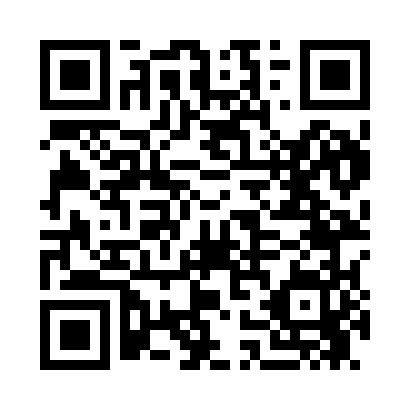 Prayer times for Rieder, Montana, USAMon 1 Jul 2024 - Wed 31 Jul 2024High Latitude Method: Angle Based RulePrayer Calculation Method: Islamic Society of North AmericaAsar Calculation Method: ShafiPrayer times provided by https://www.salahtimes.comDateDayFajrSunriseDhuhrAsrMaghribIsha1Mon3:395:411:325:449:2411:262Tue3:405:421:335:449:2411:253Wed3:415:421:335:449:2311:244Thu3:425:431:335:449:2311:235Fri3:435:441:335:449:2211:236Sat3:445:441:335:449:2211:227Sun3:465:451:335:449:2211:218Mon3:475:461:345:449:2111:209Tue3:485:471:345:449:2111:1810Wed3:505:481:345:449:2011:1711Thu3:515:481:345:449:1911:1612Fri3:535:491:345:449:1911:1513Sat3:545:501:345:439:1811:1314Sun3:565:511:345:439:1711:1215Mon3:575:521:345:439:1611:1116Tue3:595:531:355:439:1611:0917Wed4:015:541:355:439:1511:0818Thu4:025:551:355:429:1411:0619Fri4:045:561:355:429:1311:0520Sat4:065:571:355:429:1211:0321Sun4:085:581:355:429:1111:0122Mon4:095:591:355:419:1011:0023Tue4:116:001:355:419:0910:5824Wed4:136:021:355:419:0810:5625Thu4:156:031:355:409:0710:5426Fri4:176:041:355:409:0510:5227Sat4:186:051:355:399:0410:5128Sun4:206:061:355:399:0310:4929Mon4:226:071:355:389:0210:4730Tue4:246:091:355:389:0110:4531Wed4:266:101:355:378:5910:43